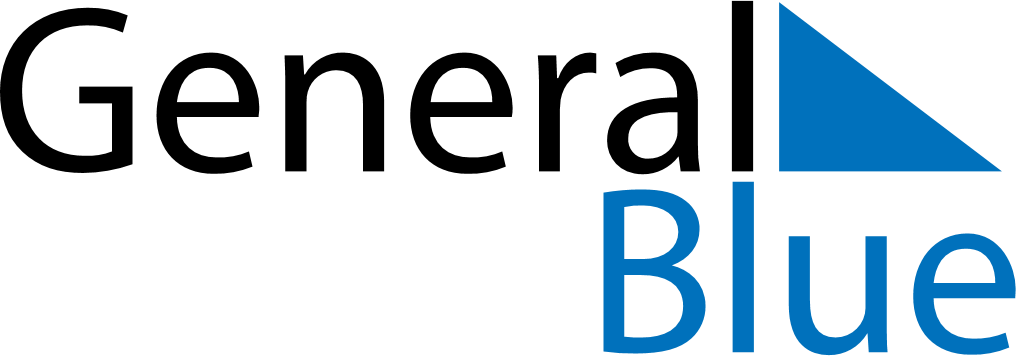 May 2024May 2024May 2024May 2024El SalvadorEl SalvadorEl SalvadorSundayMondayTuesdayWednesdayThursdayFridayFridaySaturday12334Labour Day56789101011Soldier’s DayMother’s DayMother’s Day1213141516171718192021222324242526272829303131